A brief summary of the Acceptable Use of IT Resources policy is set out below for quick reference:(Note: you are agreeing to the full policy and NOT just this summary)By accessing and using the IT resources provided by UNSW, you are agreeing to abide by the “Acceptable Use of UNSW ITResources” policy, and the “UNSW IT Security” Policy. The full text of these policies and accompanying procedure documents may be found at:http://www.its.unsw.edu.au/policies/policies_home.htmlAccess to the University’s IT resources is made available for teaching, research and administrative purposes, and other specifically authorised activities.Use of the resources must be ethical, legal and responsible at all times, including limited incidental personal use.The University reserves the right to limit access to its networks through University-owned or other computers and to remove or limit access to material and resources stored on University-owned computers (or accessed via the internet from within the University network).As a user of these resources, you are subject to the following conditions:Respect for Intellectual Property and Copyright: You agree to respect the copyright and intellectual property rights of others.Legal  and  Ethical  Use  of  IT  Resources:  Use  of  the  University's  IT  resources  is  subject  to  the  full  range  of  State  and  Federal legislation, as well as current UNSW policies. You must ensure that your use of University IT resources is legal and ethical at all times.Security and Privacy: UNSW employs various measures to protect the security and privacy of its IT resources and user accounts, as described  in  the  Policy  document.  While  UNSW  does  not  routinely  inspect  files,  it  reserves  the  right  to  inspect  material  on  its  IT resources when investigating a breach or when required by formal legal disclosure requests.You agree to protect UNSW IT systems, information and accounts by: using your access only as authorised; keeping your account details  confidential;  keeping  virus  protection  and  operating  system/security  patches  up  to  date;  using  only  authorised  and  licensed software programs and; promptly reporting any breach in system or network security to your managerThe owner of the generic account is NOT to disclose the User ID/Password of that generic account.  Hence the owner would need to login using the generic account on behalf of a casual user.Business Risk based controls: Information Owners and System Owners will be responsible for the assessment and implementation of risk management controls over the University information and systems, for which they have ownership responsibility. Generic Account Request Form  v1.4IT at UNSWGeneric Account Request Form  v1.4IT at UNSWGeneric Account Request Form  v1.4IT at UNSWGeneric Account Request Form  v1.4IT at UNSWGeneric Account Request Form  v1.4IT at UNSW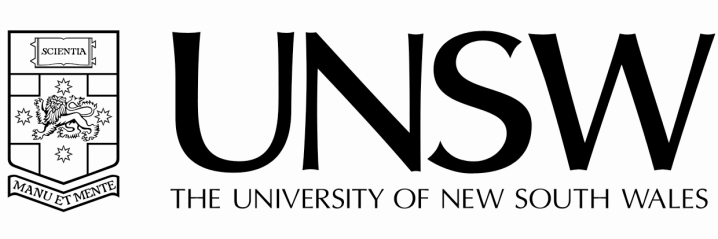 INSTRUCTIONSNotes: Please read before submitting this applicationBy requesting this service, you become the DESIGNATED OWNER of this service, and are responsible for the following:All activities conducted under this service;Ensuring all users are informed of, and agree to abide by, the “Acceptable Use of UNSW IT Resources “Policy; Ensuring that adequate user records are kept, such that individual users may be identified if necessary.Acceptance and management of the risks associated with the use of generic accounts.The following account settings will apply to ALL generic accountsGeneric Accounts have a 12-month maximum lifespan.  While they can be then renewed for further 12-month periods, each renewal will require a new application form to be completed.Generic accounts will abide by the standard UNSW password policiesGeneric accounts will have their passwords expire every 6 monthsGeneric account passwords cannot be changed by the user. To change the password a request to service desk needs to be raised.This form is used for requesting generic accounts in the Enterprise Active Directory. Review the “Active Directory - Generic User Standards” document for a clear understanding of how generic accounts are provisioned and used.Parts A, B and C must be fully completed.Part A identifies who is requesting these accounts.  Part B is a signoff from the manager.Part C contains the Service Request Number.IMPORTANT: This form must contain the Service Request Number.  Service request can be generated by the requestor or via the Service Desk.  The service request number must be entered into Part COnce Parts A, B and C have been completed, this form should be emailed to itservicecentre@unsw.edu.au by the same manager identified in Part B. The SR number should be in the subject line of the email and then attached to the service request.INSTRUCTIONSNotes: Please read before submitting this applicationBy requesting this service, you become the DESIGNATED OWNER of this service, and are responsible for the following:All activities conducted under this service;Ensuring all users are informed of, and agree to abide by, the “Acceptable Use of UNSW IT Resources “Policy; Ensuring that adequate user records are kept, such that individual users may be identified if necessary.Acceptance and management of the risks associated with the use of generic accounts.The following account settings will apply to ALL generic accountsGeneric Accounts have a 12-month maximum lifespan.  While they can be then renewed for further 12-month periods, each renewal will require a new application form to be completed.Generic accounts will abide by the standard UNSW password policiesGeneric accounts will have their passwords expire every 6 monthsGeneric account passwords cannot be changed by the user. To change the password a request to service desk needs to be raised.This form is used for requesting generic accounts in the Enterprise Active Directory. Review the “Active Directory - Generic User Standards” document for a clear understanding of how generic accounts are provisioned and used.Parts A, B and C must be fully completed.Part A identifies who is requesting these accounts.  Part B is a signoff from the manager.Part C contains the Service Request Number.IMPORTANT: This form must contain the Service Request Number.  Service request can be generated by the requestor or via the Service Desk.  The service request number must be entered into Part COnce Parts A, B and C have been completed, this form should be emailed to itservicecentre@unsw.edu.au by the same manager identified in Part B. The SR number should be in the subject line of the email and then attached to the service request.INSTRUCTIONSNotes: Please read before submitting this applicationBy requesting this service, you become the DESIGNATED OWNER of this service, and are responsible for the following:All activities conducted under this service;Ensuring all users are informed of, and agree to abide by, the “Acceptable Use of UNSW IT Resources “Policy; Ensuring that adequate user records are kept, such that individual users may be identified if necessary.Acceptance and management of the risks associated with the use of generic accounts.The following account settings will apply to ALL generic accountsGeneric Accounts have a 12-month maximum lifespan.  While they can be then renewed for further 12-month periods, each renewal will require a new application form to be completed.Generic accounts will abide by the standard UNSW password policiesGeneric accounts will have their passwords expire every 6 monthsGeneric account passwords cannot be changed by the user. To change the password a request to service desk needs to be raised.This form is used for requesting generic accounts in the Enterprise Active Directory. Review the “Active Directory - Generic User Standards” document for a clear understanding of how generic accounts are provisioned and used.Parts A, B and C must be fully completed.Part A identifies who is requesting these accounts.  Part B is a signoff from the manager.Part C contains the Service Request Number.IMPORTANT: This form must contain the Service Request Number.  Service request can be generated by the requestor or via the Service Desk.  The service request number must be entered into Part COnce Parts A, B and C have been completed, this form should be emailed to itservicecentre@unsw.edu.au by the same manager identified in Part B. The SR number should be in the subject line of the email and then attached to the service request.INSTRUCTIONSNotes: Please read before submitting this applicationBy requesting this service, you become the DESIGNATED OWNER of this service, and are responsible for the following:All activities conducted under this service;Ensuring all users are informed of, and agree to abide by, the “Acceptable Use of UNSW IT Resources “Policy; Ensuring that adequate user records are kept, such that individual users may be identified if necessary.Acceptance and management of the risks associated with the use of generic accounts.The following account settings will apply to ALL generic accountsGeneric Accounts have a 12-month maximum lifespan.  While they can be then renewed for further 12-month periods, each renewal will require a new application form to be completed.Generic accounts will abide by the standard UNSW password policiesGeneric accounts will have their passwords expire every 6 monthsGeneric account passwords cannot be changed by the user. To change the password a request to service desk needs to be raised.This form is used for requesting generic accounts in the Enterprise Active Directory. Review the “Active Directory - Generic User Standards” document for a clear understanding of how generic accounts are provisioned and used.Parts A, B and C must be fully completed.Part A identifies who is requesting these accounts.  Part B is a signoff from the manager.Part C contains the Service Request Number.IMPORTANT: This form must contain the Service Request Number.  Service request can be generated by the requestor or via the Service Desk.  The service request number must be entered into Part COnce Parts A, B and C have been completed, this form should be emailed to itservicecentre@unsw.edu.au by the same manager identified in Part B. The SR number should be in the subject line of the email and then attached to the service request.INSTRUCTIONSNotes: Please read before submitting this applicationBy requesting this service, you become the DESIGNATED OWNER of this service, and are responsible for the following:All activities conducted under this service;Ensuring all users are informed of, and agree to abide by, the “Acceptable Use of UNSW IT Resources “Policy; Ensuring that adequate user records are kept, such that individual users may be identified if necessary.Acceptance and management of the risks associated with the use of generic accounts.The following account settings will apply to ALL generic accountsGeneric Accounts have a 12-month maximum lifespan.  While they can be then renewed for further 12-month periods, each renewal will require a new application form to be completed.Generic accounts will abide by the standard UNSW password policiesGeneric accounts will have their passwords expire every 6 monthsGeneric account passwords cannot be changed by the user. To change the password a request to service desk needs to be raised.This form is used for requesting generic accounts in the Enterprise Active Directory. Review the “Active Directory - Generic User Standards” document for a clear understanding of how generic accounts are provisioned and used.Parts A, B and C must be fully completed.Part A identifies who is requesting these accounts.  Part B is a signoff from the manager.Part C contains the Service Request Number.IMPORTANT: This form must contain the Service Request Number.  Service request can be generated by the requestor or via the Service Desk.  The service request number must be entered into Part COnce Parts A, B and C have been completed, this form should be emailed to itservicecentre@unsw.edu.au by the same manager identified in Part B. The SR number should be in the subject line of the email and then attached to the service request.INSTRUCTIONSNotes: Please read before submitting this applicationBy requesting this service, you become the DESIGNATED OWNER of this service, and are responsible for the following:All activities conducted under this service;Ensuring all users are informed of, and agree to abide by, the “Acceptable Use of UNSW IT Resources “Policy; Ensuring that adequate user records are kept, such that individual users may be identified if necessary.Acceptance and management of the risks associated with the use of generic accounts.The following account settings will apply to ALL generic accountsGeneric Accounts have a 12-month maximum lifespan.  While they can be then renewed for further 12-month periods, each renewal will require a new application form to be completed.Generic accounts will abide by the standard UNSW password policiesGeneric accounts will have their passwords expire every 6 monthsGeneric account passwords cannot be changed by the user. To change the password a request to service desk needs to be raised.This form is used for requesting generic accounts in the Enterprise Active Directory. Review the “Active Directory - Generic User Standards” document for a clear understanding of how generic accounts are provisioned and used.Parts A, B and C must be fully completed.Part A identifies who is requesting these accounts.  Part B is a signoff from the manager.Part C contains the Service Request Number.IMPORTANT: This form must contain the Service Request Number.  Service request can be generated by the requestor or via the Service Desk.  The service request number must be entered into Part COnce Parts A, B and C have been completed, this form should be emailed to itservicecentre@unsw.edu.au by the same manager identified in Part B. The SR number should be in the subject line of the email and then attached to the service request.INSTRUCTIONSNotes: Please read before submitting this applicationBy requesting this service, you become the DESIGNATED OWNER of this service, and are responsible for the following:All activities conducted under this service;Ensuring all users are informed of, and agree to abide by, the “Acceptable Use of UNSW IT Resources “Policy; Ensuring that adequate user records are kept, such that individual users may be identified if necessary.Acceptance and management of the risks associated with the use of generic accounts.The following account settings will apply to ALL generic accountsGeneric Accounts have a 12-month maximum lifespan.  While they can be then renewed for further 12-month periods, each renewal will require a new application form to be completed.Generic accounts will abide by the standard UNSW password policiesGeneric accounts will have their passwords expire every 6 monthsGeneric account passwords cannot be changed by the user. To change the password a request to service desk needs to be raised.This form is used for requesting generic accounts in the Enterprise Active Directory. Review the “Active Directory - Generic User Standards” document for a clear understanding of how generic accounts are provisioned and used.Parts A, B and C must be fully completed.Part A identifies who is requesting these accounts.  Part B is a signoff from the manager.Part C contains the Service Request Number.IMPORTANT: This form must contain the Service Request Number.  Service request can be generated by the requestor or via the Service Desk.  The service request number must be entered into Part COnce Parts A, B and C have been completed, this form should be emailed to itservicecentre@unsw.edu.au by the same manager identified in Part B. The SR number should be in the subject line of the email and then attached to the service request.INSTRUCTIONSNotes: Please read before submitting this applicationBy requesting this service, you become the DESIGNATED OWNER of this service, and are responsible for the following:All activities conducted under this service;Ensuring all users are informed of, and agree to abide by, the “Acceptable Use of UNSW IT Resources “Policy; Ensuring that adequate user records are kept, such that individual users may be identified if necessary.Acceptance and management of the risks associated with the use of generic accounts.The following account settings will apply to ALL generic accountsGeneric Accounts have a 12-month maximum lifespan.  While they can be then renewed for further 12-month periods, each renewal will require a new application form to be completed.Generic accounts will abide by the standard UNSW password policiesGeneric accounts will have their passwords expire every 6 monthsGeneric account passwords cannot be changed by the user. To change the password a request to service desk needs to be raised.This form is used for requesting generic accounts in the Enterprise Active Directory. Review the “Active Directory - Generic User Standards” document for a clear understanding of how generic accounts are provisioned and used.Parts A, B and C must be fully completed.Part A identifies who is requesting these accounts.  Part B is a signoff from the manager.Part C contains the Service Request Number.IMPORTANT: This form must contain the Service Request Number.  Service request can be generated by the requestor or via the Service Desk.  The service request number must be entered into Part COnce Parts A, B and C have been completed, this form should be emailed to itservicecentre@unsw.edu.au by the same manager identified in Part B. The SR number should be in the subject line of the email and then attached to the service request.PART A	PART A	Support Staff Requesting Generic accountSupport Staff Requesting Generic accountSupport Staff Requesting Generic accountSupport Staff Requesting Generic accountSupport Staff Requesting Generic accountSupport Staff Requesting Generic accountID Owner Details ID Owner Details ID Owner Details ID Owner Details ID Owner Details ID Owner Details ID Owner Details ID Owner Details Title      Family Name      Family Name      Family Name      Family Name      First Name      First Name      zPass ID      Email      Email      Email      Email      Email      Phone (w)      Phone (w)      Phone (w)      Faculty/Division      Faculty/Division      Faculty/Division      Faculty/Division      Faculty/Division      School/Unit/      School/Unit/      School/Unit/      Position      Position      Position      Position      Position      Position      Position      Position      Generic Account DetailsGeneric Account DetailsGeneric Account DetailsGeneric Account DetailsGeneric Account DetailsGeneric Account DetailsGeneric Account DetailsGeneric Account Details  New Account  New Account  New Account  New Account  Modify Existing Account  Modify Existing Account  Modify Existing Account  Modify Existing AccountDate required (dd/mm/yy)      Date required (dd/mm/yy)      Date required (dd/mm/yy)      Date required (dd/mm/yy)      Account expiry (dd/mm/yy)      Account expiry (dd/mm/yy)      Account expiry (dd/mm/yy)      Account expiry (dd/mm/yy)       ADUNSW ADUNSW ADUNSW ADTEST ADTEST ADTEST ADDEV01 ADDEV01Specify OU where accounts will be created: OneUNSW/     Specify OU where accounts will be created: OneUNSW/     Specify OU where accounts will be created: OneUNSW/     Specify OU where accounts will be created: OneUNSW/     Specify OU where accounts will be created: OneUNSW/     Specify OU where accounts will be created: OneUNSW/     Specify OU where accounts will be created: OneUNSW/     Specify OU where accounts will be created: OneUNSW/     List accounts required:List accounts required:List accounts required:List accounts required:List accounts required:List accounts required:List accounts required:List accounts required:Account Name:      Account Name:      Account Name:      Account Name:      Description:                       Mail enabled?      Description:                       Mail enabled?      Description:                       Mail enabled?      Description:                       Mail enabled?      Reason for request:(if you require the account to be mail enabled please provide extra justifications for this)Reason for request:(if you require the account to be mail enabled please provide extra justifications for this)Reason for request:(if you require the account to be mail enabled please provide extra justifications for this)Reason for request:(if you require the account to be mail enabled please provide extra justifications for this)Reason for request:(if you require the account to be mail enabled please provide extra justifications for this)Reason for request:(if you require the account to be mail enabled please provide extra justifications for this)Reason for request:(if you require the account to be mail enabled please provide extra justifications for this)Reason for request:(if you require the account to be mail enabled please provide extra justifications for this)Part BManager ApprovalManager ApprovalI certify that the above details are correct and the requested access is required for the above requestor to perform their roleI certify that the above details are correct and the requested access is required for the above requestor to perform their roleI certify that the above details are correct and the requested access is required for the above requestor to perform their roleManager Name:      Manager Name:      Manager Name:      Manager Position:      Manager Position:      Manager Position:      Phone:      Phone:      Email:      Part CService Request DetailsService Request Number:      Service Request Number:      